Nome e assinatura do professor (a)Local, data, ano.....PLANO DE ENSINOPLANO DE ENSINODISCIPLINA:CÓDIGO:CARGA HORÁRIA:CRÉDITOS: ANO/SEMESTRE:ANO/SEMESTRE:PROFESSOR(A):PROFESSOR(A):Email para contato:Email para contato:EMENTAEMENTAEMENTAOBJETIVO GERALOBJETIVO GERALOBJETIVO GERALOBJETIVOS ESPECÍFICOSOBJETIVOS ESPECÍFICOSOBJETIVOS ESPECÍFICOSCONTEÚDO PROGRAMÁTICOCONTEÚDO PROGRAMÁTICOCONTEÚDO PROGRAMÁTICOSISTEMA DE AVALIAÇÃOSISTEMA DE AVALIAÇÃOSISTEMA DE AVALIAÇÃONorma: De acordo com a Resolução 251/CONSEPE, de 27 de novembro de 1997, que regulamenta o sistema de avaliação discente na UNIR, a avaliação deverá ser processual, cumulativa e contínua, prevalecendo os aspectos qualitativos sobre os quantitativos. Frequência: De acordo com o Art. 124 do Regimento Geral da UNIR, a frequência mínima para aprovação é de 75%. Avaliação contínua: O processo de avaliação envolve a presença e participação do mestrando em todas as aulas, o que exige o estudo prévio dos textos elencados bem como pesquisa que apóie a solução de eventuais dificuldades de compreensão. O mestrando será avaliado levando-se em consideração: apresentações orais e escritas nas aulas designadas; participação ativa nos seminários realizados pelos colegas; outras atividades solicitadas pelo docente. Critérios: A avaliação buscará os seguintes critérios, considerando as modalidades escrita e oral: domínio do tema; atualização na matéria; trabalho com as fontes; clareza na apresentação de informações, conceitos e questões; concisão e capacidade de síntese; capacidade de criar relações entre conceitos, textos e contextos; correção gramatical e fluência da linguagem; criatividade; engajamento nas aulas.Atividades: .........................OBS: Plágios resultarão em anulação da nota, reprovação na disciplina e/ou penalidade no mestrado, conforme o caso.Norma: De acordo com a Resolução 251/CONSEPE, de 27 de novembro de 1997, que regulamenta o sistema de avaliação discente na UNIR, a avaliação deverá ser processual, cumulativa e contínua, prevalecendo os aspectos qualitativos sobre os quantitativos. Frequência: De acordo com o Art. 124 do Regimento Geral da UNIR, a frequência mínima para aprovação é de 75%. Avaliação contínua: O processo de avaliação envolve a presença e participação do mestrando em todas as aulas, o que exige o estudo prévio dos textos elencados bem como pesquisa que apóie a solução de eventuais dificuldades de compreensão. O mestrando será avaliado levando-se em consideração: apresentações orais e escritas nas aulas designadas; participação ativa nos seminários realizados pelos colegas; outras atividades solicitadas pelo docente. Critérios: A avaliação buscará os seguintes critérios, considerando as modalidades escrita e oral: domínio do tema; atualização na matéria; trabalho com as fontes; clareza na apresentação de informações, conceitos e questões; concisão e capacidade de síntese; capacidade de criar relações entre conceitos, textos e contextos; correção gramatical e fluência da linguagem; criatividade; engajamento nas aulas.Atividades: .........................OBS: Plágios resultarão em anulação da nota, reprovação na disciplina e/ou penalidade no mestrado, conforme o caso.Norma: De acordo com a Resolução 251/CONSEPE, de 27 de novembro de 1997, que regulamenta o sistema de avaliação discente na UNIR, a avaliação deverá ser processual, cumulativa e contínua, prevalecendo os aspectos qualitativos sobre os quantitativos. Frequência: De acordo com o Art. 124 do Regimento Geral da UNIR, a frequência mínima para aprovação é de 75%. Avaliação contínua: O processo de avaliação envolve a presença e participação do mestrando em todas as aulas, o que exige o estudo prévio dos textos elencados bem como pesquisa que apóie a solução de eventuais dificuldades de compreensão. O mestrando será avaliado levando-se em consideração: apresentações orais e escritas nas aulas designadas; participação ativa nos seminários realizados pelos colegas; outras atividades solicitadas pelo docente. Critérios: A avaliação buscará os seguintes critérios, considerando as modalidades escrita e oral: domínio do tema; atualização na matéria; trabalho com as fontes; clareza na apresentação de informações, conceitos e questões; concisão e capacidade de síntese; capacidade de criar relações entre conceitos, textos e contextos; correção gramatical e fluência da linguagem; criatividade; engajamento nas aulas.Atividades: .........................OBS: Plágios resultarão em anulação da nota, reprovação na disciplina e/ou penalidade no mestrado, conforme o caso.RECURSOS DIDÁTICOSRECURSOS DIDÁTICOSRECURSOS DIDÁTICOSBIBLIOGRAFIA BÁSICABIBLIOGRAFIA BÁSICABIBLIOGRAFIA BÁSICABIBLIOGRAFIA COMPLEMENTARBIBLIOGRAFIA COMPLEMENTARBIBLIOGRAFIA COMPLEMENTARCRONOGRAMA DE ATIVIDADESCRONOGRAMA DE ATIVIDADESCRONOGRAMA DE ATIVIDADESAULA NºDATATEMAS/TEXOS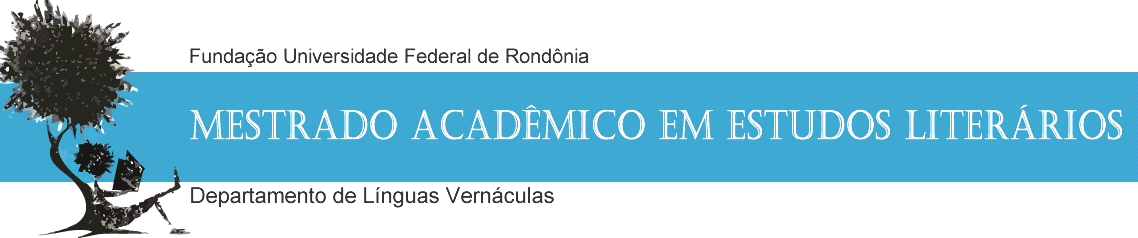 